町福祉係から保護者の皆さまへ学校でのケガのときは福祉医療費受給者証は出さないでください学校管理下における傷病の場合は、日本スポーツ振興センターの災害共済給付金の対象となりますので、病院や薬局では福祉医療費受給者証を提示せずに「学校でのケガ」であることを伝えてください。福祉医療費受給者証を提示し医療を受けられると、災害共済給付金と重複することがあります。その場合は、福祉医療費として給付した金額を返金いただきます。なお、災害共済給付金が対象とならなかった場合（概ね窓口での支払いが病院１５００円、接骨院５０００円未満）は、町福祉係へ領収書と印鑑を持ってお越しください。福祉医療費として申請いただいたうえで給付します。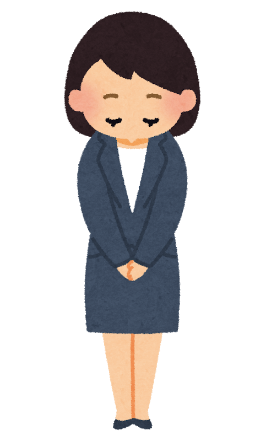 皆さまのご理解とご協力をよろしくお願いいたします。【問い合わせ先】　御代田町保健福祉課福祉係（TEL：0267-32-6522）